                      OBEC  KOSTOLIŠTE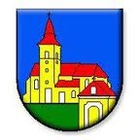            Obecný úrad v Kostolišti č.66, PSČ 900 62č.j. OcÚ/2019/1MENOVACÍ DEKRÉT ZAPISOVATEĽA OKRSKOVEJ VOLEBNEJ KOMISIE V OBCI KOSTOLIŠTEV zmysle § 102 zákona  č. 180/2014 Z.z.  o podmienkach výkonu        volebného práva a o zmene niektorých zákonov v znení neskorších predpisovv y m e n ú v a mpre voľby do  NÁRODNEJ RADY SLOVENSKEJ REPUBLIKY, ktoré sa budú konať 29.februára 2020pre okrsok č. 1:    Danielu   C h o v a n c o v úV Kostolišti, dňa 26. novembra 2019                                                                             Mgr. Hubert Danihel                                                                                    starosta obce